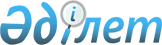 Аршалы аудандық мәслихатының 2017 жылғы 25 желтоқсандағы № 20/2 "Аршалы ауданының кент, ауылдық округтерінің 2018-2020 жылдарға арналған бюджеттері туралы" шешіміне өзгерістер енгізу туралыАқмола облысы Аршалы аудандық мәслихатының 2018 жылғы 7 желтоқсандағы № 31/2 шешімі. Ақмола облысының Әділет департаментінде 2018 жылғы 13 желтоқсанда № 6926 болып тіркелді
      РҚАО-ның ескертпесі.

      Құжаттың мәтінінде түпнұсқаның пунктуациясы мен орфографиясы сақталған.
      Қазақстан Республикасының 2008 жылғы 4 желтоқсандағы Бюджет кодексінің 106 бабының 4 тармағына, 111 бабының 1 тармағына, "Қазақстан Республикасындағы жергілікті мемлекеттік басқару және өзін-өзі басқару туралы" Қазақстан Республикасының 2001 жылғы 23 қаңтардағы Заңының 6 бабының 1 тармағының 1 тармақшасына сәйкес, Аршалы аудандық мәслихаты ШЕШІМ ҚАБЫЛДАДЫ:
      1. Аршалы аудандық мәслихатының "Аршалы ауданының кент, ауылдық округтерінің 2018-2020 жылдарға арналған бюджеттері туралы" 2017 жылғы 25 желтоқсандағы № 20/2 (Нормативтік құқықтық актілерді мемлекеттік тіркеу тізілімінде № 6317 тіркелген, 2018 жылдың 26 қаңтарында Қазақстан Республикасы нормативтік құқықтық актілерінің эталондық бақылау банкінде электрондық түрде жарияланған) шешіміне келесі өзгерістер енгізілсін:
      1 тармақ жаңа редакцияда баяндалсын:
      "1. Аршалы кентінің 2018-2020 жылдарға арналған бюджеті тиісінше 1, 2, 3 қосымшаларға сәйкес, соның ішінде 2018 жылға арналған келесі көлемдерде бекітілсін:
      1) кірістер – 65 499,4 мың теңге, соның ішінде:
      салықтық түсімдер – 23 225 мың теңге;
      салықтық емес түсімдер – 680 мың теңге;
      негізгі капиталды сатудан түсетін түсімдер – 0 мың теңге;
      трансферттердің түсімдері– 41 594,4 мың теңге;
      2) шығындар – 65 499,4 мың теңге;
      3) қаржы активтерімен жасалатын операциялар бойынша сальдо - 0 мың теңге;
      4) бюджет тапшылығы (профициті) - 0 мың теңге;
      5) бюджет тапшылығын қаржыландыру (профицитін пайдалану) – 0 мың теңге.";
      2 тармақ жаңа редакцияда баяндалсын:
      "2. Жібек жолы ауылдық округінің 2018-2020 жылдарға арналған бюджеті тиісінше 4, 5, 6 қосымшаларға сәйкес, соның ішінде 2018 жылға арналған келесі көлемдерде бекітілсін:
      1) кірістер – 41 308,5 мың теңге, соның ішінде:
      салықтық түсімдер – 14 301 мың теңге;
      салықтық емес түсімдер - 0 мың теңге;
      негізгі капиталды сатудан түсетін түсімдер – 0 мың теңге;
      трансферттердің түсімдері– 27 007,5 мың теңге;
      2) шығындар – 41 308,5 мың теңге;
      3) қаржы активтерімен жасалатын операциялар бойынша сальдо - 0 мың теңге;
      4) бюджет тапшылығы (профициті) - 0 мың теңге;
      5) бюджет тапшылығын қаржыландыру (профицитін пайдалану) – 0 мың теңге.";
      3 тармақ жаңа редакцияда баяндалсын:
      "3. Ижев ауылдық округінің 2018-2020 жылдарға арналған бюджеті тиісінше 7, 8, 9 қосымшаларға сәйкес, соның ішінде 2018 жылға арналған келесі көлемдерде бекітілсін:
      1) кірістер – 18 884,9 мың теңге, соның ішінде:
      салықтық түсімдер – 5 308 мың теңге;
      салықтық емес түсімдер – 387 мың теңге;
      негізгі капиталды сатудан түсетін түсімдер – 0 мың теңге;
      трансферттердің түсімдері– 13 189,9 мың теңге;
      2) шығындар – 18 884,9 мың теңге;
      3) қаржы активтерімен жасалатын операциялар бойынша сальдо – 0 мың теңге;
      4) бюджет тапшылығы (профициті) - 0 мың теңге;
      5) бюджет тапшылығын қаржыландыру (профицитін пайдалану) – 0 мың теңге.".
      Көрсетілген шешімнің 1, 4, 7, 10 қосымшалары, осы шешімнің 1, 2, 3, 4 қосымшаларына сәйкес жаңа редакцияда баяндалсын.
      2. Осы шешім Ақмола облысының Әділет департаментінде мемлекеттік тіркелген күнінен бастап күшіне енеді және 2018 жылдың 1 қаңтарынан бастап қолданысқа енгізіледі.
      "КЕЛІСІЛДІ"
      2018 жылғы 7 желтоқсан 2018 жылға арналған Аршалы кентінің бюджеті 2018 жылға арналған Жібек жолы ауылдық округі бюджеті 2018 жылға арналған Ижев ауылдық округінің бюджеті 2018 жылға арналған аудандық бюджеттен нысаналы трансферттер
					© 2012. Қазақстан Республикасы Әділет министрлігінің «Қазақстан Республикасының Заңнама және құқықтық ақпарат институты» ШЖҚ РМК
				
      Аудандық мәслихат
сессиясының төрағасы

Қ.Шедербеков

      Аудандық мәслихаттың
хатшысы

Қ.Шедербеков

      Аршалы ауданының
әкімі

Т.Мұханбеджанов
Аршалы аудандық мәслихатының
2018 жылғы 7 желтоқсандағы № 31/2
шешіміне 1 қосымшаАршалы аудандық мәслихатының
2017 жылғы 25 желтоқсандағы № 20/2
шешіміне 1 қосымша
Санаты
Санаты
Санаты
Санаты
Сома

мың теңге
Сыныбы
Сыныбы
Сыныбы
Сома

мың теңге
Кіші сыныбы
Кіші сыныбы
Сома

мың теңге
Атауы
Сома

мың теңге
1
2
3
4
5
I. Кiрiстер
65499,4
1
Салықтық түсімдер
23225,0
01
Табыс салығы
7008,0
2
Жеке табыс салығы
7008,0
04
Меншiкке салынатын салықтар
16217,0
1
Мүлiкке салынатын салықтар
661,0
3
Жер салығы 
1975,0
4
Көлiк құралдарына салынатын салық
13581,0
2
Салықтық емес түсімдер
680,0
01
Мемлекеттік меншіктен түсетін кірістер
680,0
5
Мемлекет меншігіндегі мүлікті жалға беруден түсетін кірістер
680,0
4
Трансферттердің түсімдері
41594,4
02
Мемлекеттiк басқарудың жоғары тұрған органдарынан түсетiн трансферттер
41594,4
3
Аудандардың (облыстық маңызы бар қаланың) бюджетінен трансферттер
41594,4
Функционалдық топ
Функционалдық топ
Функционалдық топ
Функционалдық топ
Сома

мың тенге
Бюджеттік бағдарламалардың әкімшісі
Бюджеттік бағдарламалардың әкімшісі
Бюджеттік бағдарламалардың әкімшісі
Сома

мың тенге
Бағдарлама
Бағдарлама
Сома

мың тенге
Атауы
Сома

мың тенге
II. Шығындар
65499,4
01
Жалпы сипаттағы мемлекеттiк қызметтер 
22202,4
124
Аудандық маңызы бар қала, ауыл, кент, ауылдық округ әкімінің аппараты
18662,4
001
Аудандық маңызы бар қала, ауыл, кент, ауылдық округ әкімінің қызметін қамтамасыз ету жөніндегі қызметтер
18662,4
022
Мемлекеттік органның күрделі шығыстары
3540,0
06
Әлеуметтiк көмек және әлеуметтiк қамсыздандыру
6497,0
124
Аудандық маңызы бар қала, ауыл, кент, ауылдық округ әкімінің аппараты
6497,0
003
Мұқтаж азаматтарға үйде әлеуметтік көмек көрсету
6497,0
07
Тұрғын үй-коммуналдық шаруашылық
4610,0
124
Аудандық маңызы бар қала, ауыл, кент, ауылдық округ әкімінің аппараты
4610,0
009
Елді мекендердің санитариясын қамтамасыз ету
1000,0
010
Жерлеу орындарын ұстау және туыстары жоқ адамдарды жерлеу
84,0
011
Елді мекендерді абаттандыру мен көгалдандыру
3376,0
014
Елді мекендерді сумен жабдықтауды ұйымдастыру
150,0
12
Көлiк және коммуникация
26424,0
124
Аудандық маңызы бар қала, ауыл, кент, ауылдық округ әкімінің аппараты
26424,0
013
Аудандық маңызы бар қалаларда, ауылдарда, кенттерде, ауылдық округтерде автомобиль жолдарының жұмыс істеуін қамтамасыз ету
26424,0
13
Басқалар
5766,0
124
Аудандық маңызы бар қала, ауыл, кент, ауылдық округ әкімінің аппараты
5766,0
040
Өңірлерді дамытудың 2020 жылға дейінгі бағдарламасы шеңберінде өңірлерді экономикалық дамытуға жәрдемдесу бойынша шараларды іске асыруға ауылдық елді мекендерді жайластыруды шешуге арналған іс-шараларды іске асыру
5766,0
V. Бюджет тапшылығы (профициті)
0
VI. Бюджет тапшылығын қаржыландыру (профицитін пайдалану)
0Аршалы аудандық мәслихатының
2018 жылғы 7 желтоқсандағы № 31/2
шешіміне 2 қосымшаАршалы аудандық мәслихатының
2017 жылғы 25 желтоқсандағы № 20/2
шешіміне 4 қосымша
Санаты
Санаты
Санаты
Санаты
Сома

мың теңге
Сыныбы
Сыныбы
Сыныбы
Сома

мың теңге
Кіші сыныбы
Кіші сыныбы
Сома

мың теңге
Атауы
Сома

мың теңге
1
2
3
4
5
I. Кiрiстер
41308,5
1
Салықтық түсімдер
14301,0
01
Табыс салығы
4120,0
2
Жеке табыс салығы
4120,0
04
Меншiкке салынатын салықтар
10181,0
1
Мүлiкке салынатын салықтар
1235,0
3
Жер салығы 
2871,0
4
Көлiк құралдарына салынатын салық
6075,0
4
Трансферттердің түсімдері
27007,5
02
Мемлекеттiк басқарудың жоғары тұрған органдарынан түсетiн трансферттер
27007,5
3
Аудандардың (облыстық маңызы бар қаланың) бюджетінен трансферттер
27007,5
Функционалдық топ
Функционалдық топ
Функционалдық топ
Функционалдық топ
Сома

мың тенге
Бюджеттік бағдарламалардың әкімшісі
Бюджеттік бағдарламалардың әкімшісі
Бюджеттік бағдарламалардың әкімшісі
Сома

мың тенге
Бағдарлама
Бағдарлама
Сома

мың тенге
Атауы
Сома

мың тенге
II. Шығындар
41308,5
01
Жалпы сипаттағы мемлекеттiк қызметтер 
14108,3
124
Аудандық маңызы бар қала, ауыл, кент, ауылдық округ әкімінің аппараты
14108,3
001
Аудандық маңызы бар қала, ауыл, кент, ауылдық округ әкімінің қызметін қамтамасыз ету жөніндегі қызметтер
14108,3
06
Әлеуметтiк көмек және әлеуметтiк қамсыздандыру
657,0
124
Аудандық маңызы бар қала, ауыл, кент, ауылдық округ әкімінің аппараты
657,0
003
Мұқтаж азаматтарға үйде әлеуметтік көмек көрсету
657,0
07
Тұрғын үй-коммуналдық шаруашылық
14583,0
124
Аудандық маңызы бар қала, ауыл, кент, ауылдық округ әкімінің аппараты
14583,0
008
Елді мекендердегі көшелерді жарықтандыру
1077,0
009
Елді мекендердің санитариясын қамтамасыз ету
150,0
011
Елді мекендерді абаттандыру мен көгалдандыру
227,0
014
Елді мекендерді сумен жабдықтауды ұйымдастыру
13129,0
12
Көлiк және коммуникация
6904,2
124
Аудандық маңызы бар қала, ауыл, кент, ауылдық округ әкімінің аппараты
6904,2
013
Аудандық маңызы бар қалаларда, ауылдарда, кенттерде, ауылдық округтерде автомобиль жолдарының жұмыс істеуін қамтамасыз ету
500,0
045
Аудандық маңызы бар қалаларда, ауылдарда, кенттерде, ауылдық округтерде автомобиль жолдарын күрделі және орташа жөндеу
6404,2
13
Басқалар
5056,0
124
Аудандық маңызы бар қала, ауыл, кент, ауылдық округ әкімінің аппараты
5056,0
040
Өңірлерді дамытудың 2020 жылға дейінгі бағдарламасы шеңберінде өңірлерді экономикалық дамытуға жәрдемдесу бойынша шараларды іске асыруға ауылдық елді мекендерді жайластыруды шешуге арналған іс-шараларды іске асыру
5056,0
V. Бюджет тапшылығы (профициті)
0
VI. Бюджет тапшылығын қаржыландыру (профицитін пайдалану)
0Аршалы аудандық мәслихатының
2018 жылғы 7 желтоқсандағы № 31/2
шешіміне 3 қосымшаАршалы аудандық мәслихатының
2017 жылғы 25 желтоқсандағы № 20/2
шешіміне 7 қосымша
Санаты
Санаты
Санаты
Санаты
Сома

мың теңге
Сыныбы
Сыныбы
Сыныбы
Сома

мың теңге
Кіші сыныбы
Кіші сыныбы
Сома

мың теңге
Атауы
Сома

мың теңге
1
2
3
4
5
I. Кiрiстер 
18884,9
1
Салықтық түсімдер
5308,0
01
Табыс салығы
2377,0
2
Жеке табыс салығы
2377,0
04
Меншiкке салынатын салықтар
2931,0
1
Мүлiкке салынатын салықтар
35,0
3
Жер салығы 
293,0
4
Көлiк құралдарына салынатын салық
2603,0
2
Салықтық емес түсімдер
387,0
01
Мемлекеттік меншіктен түсетін кірістер
387,0
5
Мемлекет меншігіндегі мүлікті жалға беруден түсетін кірістер
387,0
4
Трансферттердің түсімдері
13189,9
02
Мемлекеттiк басқарудың жоғары тұрған органдарынан түсетiн трансферттер
13189,9
3
Аудандардың (облыстық маңызы бар қаланың) бюджетінен трансферттер
13189,9
Функционалдық топ
Функционалдық топ
Функционалдық топ
Функционалдық топ
Сома

мың тенге
Бюджеттік бағдарламалардың әкімшісі
Бюджеттік бағдарламалардың әкімшісі
Бюджеттік бағдарламалардың әкімшісі
Сома

мың тенге
Бағдарлама
Бағдарлама
Сома

мың тенге
Атауы
Сома

мың тенге
II. Шығындар
18884,9
01
Жалпы сипаттағы мемлекеттiк қызметтер 
15453,2
124
Аудандық маңызы бар қала, ауыл, кент, ауылдық округ әкімінің аппараты
15453,2
001
Аудандық маңызы бар қала, ауыл, кент, ауылдық округ әкімінің қызметін қамтамасыз ету жөніндегі қызметтер
15453,2
06
Әлеуметтiк көмек және әлеуметтiк қамсыздандыру
155,0
124
Аудандық маңызы бар қала, ауыл, кент, ауылдық округ әкімінің аппараты
155,0
003
Мұқтаж азаматтарға үйде әлеуметтік көмек көрсету
155,0
07
Тұрғын үй-коммуналдық шаруашылық
1189,7
124
Аудандық маңызы бар қала, ауыл, кент, ауылдық округ әкімінің аппараты
1189,7
008
Елді мекендердегі көшелерді жарықтандыру
243,7
009
Елді мекендердің санитариясын қамтамасыз ету
238,0
011
Елді мекендерді абаттандыру мен көгалдандыру
708,0
12
Көлiк және коммуникация
135,0
124
Аудандық маңызы бар қала, ауыл, кент, ауылдық округ әкімінің аппараты
135,0
013
Аудандық маңызы бар қалаларда, ауылдарда, кенттерде, ауылдық округтерде автомобиль жолдарының жұмыс істеуін қамтамасыз ету
135,0
13
Басқалар
1952,0
124
Аудандық маңызы бар қала, ауыл, кент, ауылдық округ әкімінің аппараты
1952,0
040
Өңірлерді дамытудың 2020 жылға дейінгі бағдарламасы шеңберінде өңірлерді экономикалық дамытуға жәрдемдесу бойынша шараларды іске асыруға ауылдық елді мекендерді жайластыруды шешуге арналған іс-шараларды іске асыру
1952,0
V. Бюджет тапшылығы (профициті)
0
VI. Бюджет тапшылығын қаржыландыру (профицитін пайдалану)
0Аршалы аудандық мәслихатының
2018 жылғы 7 желтоқсандағы № 31/2
шешіміне 4 қосымшаАршалы аудандық мәслихатының
2017 жылғы 25 желтоқсандағы № 20/2
шешіміне 10 қосымша
Атауы
Сома

мың теңге
1
2
Барлығы
47206,8
Ағымдағы нысаналы трансферттер
47206,8
оның ішінде:
Аудандық маңызы бар қала, ауыл, кент, ауылдық округ әкімінің аппараты
47206,8
"Е-Халық" ақпараттық жүйесін жүзеге асыру үшін
1328,6
Жалтыркөл ауылындағы су айдағыш мұнараны ағымдағы жөндеу
13050,0
Аршалы ауданы Жібек жолы ауылының ішкі кент жолдарын күрделі жөндеу үшін жобалық-сметалық құжаттаманы дайындау
6404,2
Аршалы ауданы Аршалы кентінің көше-жол жүйелерін ағымдағы жөндеу
26424,0